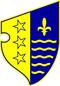 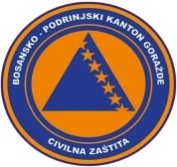              BOSNA I HERCEGOVINA                 FEDERACIJA BOSNE I HERCEGOVINE                BOSANSKO-PODRINJSKI KANTON GORAŽDEKantonalna uprava civilne zaštiteKANTONALNI OPERATIVNI CENTAR CIVILNE ZAŠTITEBroj:17-40-1-102/22Goražde, 14.04.2022.godine.  Na osnovu člana 152. Zakona o zaštiti i spašavanju ljudi i materijalnih dobara od prirodnih i drugih nesreća ("Službene novine Federacije Bosne i Hercegovine", broj: 39/03, 22/06 i 43/10), a u vezi sa čl. 12. i 14. Pravilnika o organizovanju i funkcionisanju operativnih centara civilne zaštite ("Službene novine Federacije Bosne i Hercegovine", broj 09/19), dostavljamo Vam: R E D O V N I   I Z V J E Š T A J		     Na osnovu prikupljenih informacija iz osmatračke mreže sa područja BPK-a Goražde u posljednja 24 sata, na području BPK Goražde zabilježeno je slijedeće.             PVJ Goražde  Dana 13.04.2022. godine Profesionalna vatrogasna jedinica je dobila dojavu da je u u ulici Šukrije Kukavice usljed pucanja vodovodne cijevi došlo do plavljenja podrumskih prostorija stambenog objekta (kuće) vlasnika Čeljo Huseina. Odmah po dojavi u 08:25 sati jedno vozilo i dva vatrogasca izlaze na lice mjesta i vrše ispumpavanje vode iz podrumskih prostorija, te intervenciju završavaju u 08:50 sati. Dana 13.04.2022.godine Profesionalna vatrogasna jedinica je dobila dojavu o pojavi požara na šiblju i niskom rastinju lokalitet Gradac, MZ-a Posestra. Odmah po dojavi u 13:45 sati jedno vozilo i tri vatrogasca izlaze na lice mjesta provode akciju gašenja požara i istu završavaju u 16,30 sati. Dana 13.04.2022. godine Profesionalna vatrogasna jedinica je dobila dojavu o pojavi požara na divljoj deponiji lokalitet naselje Belvedere. Odmah po dojavi u 19:41 sati jedno vozilo i dva vatrogasca izlaze na lice mjesta provode akciju gašenja požara i istu završavaju u 20:32 sati.A tim Federalne uprave civilne zaštite:		Po ranije zaprimljenoj dojavi od preduzeća koje se bavi otkupom sekundarnih sirovina, A tim Federalne uprave civilne zaštite je 13.04.2022. godine izašao na lokaciju bivšeg otpada Dubište – MZ Zupčići gdje je pronašao određene količine različitih vrsta NUS-a. Uz obezbjeđenje pripadnika policije BPK-a Goražde A tim Federalne uprave civilne zaštite je na licu mjesta izvršio uništavanje manjeg dijela pronađenog NUS-a, dok je ostatak pronađenog NUS-a izmjestio i uskladištio na propisani način. 		Prema informaciji dobijenoj od Urgentnog centra Kantonalne bolnice Goražde, u posljednja 24 sata u Urgentnom centru obavljen je 31 pregled. Pored toga izvršena su i 2 prijema pacijenata koji su zadržani na liječenju u Kantonalnoj bolnici Goražde.	 Nisu zabilježene pojave novih niti aktiviranja postojećih klizišta.	 Kada je riječ o vodosnadbjevanju na području BPK Goražde, u protekla 24 sata  nije bilo problema u snadbjevanju stanovništva vodom.	  Vodostaji svih vodotokova na području BPK-a Goražde su stabilni i u granicama za ovo doba godine.		Prema informaciji Elektrodistribucije-poslovna jedinica Goražde u posljedna 24h nije bilo prekida u snadbjevanju električnom energijom.		Na osnovu informacije Direkcije za ceste BPK-a Goražde na regionalnim putnim pravcima R-448 i R-448A saobraćaj se odvija normalno i bez problema. DNEVNI IZVJEŠTAJo epidemiološkoj situaciji u vezi COVID-19 na području BPK Goražde            Zaključno sa 12.04. pod zdravstvenim nadzorom su 2 osobe sa područja BPK-a Goražde. Dana 13.04.  uzorkovan je materijala kod 23 osobe, 6 u  Kantonalnoj  bolnici  Goražde, 14 Dom zdravlja Gorazde, 2 Dom zdravlja Ustikolina i 1 Dom zdravlja Prača. Završena su testiranja i prema rezultatima nema  pozitivnih osoba    na COVID-19 .Zaključno sa  13.04. na području BPK-a Goražde  je  1  aktivno zaražena osoba  koronavirusom (COVID-19), oporavljeno je ukupno 3955 osoba, a 127 osobe je preminulo (115 iz Goražda, 8  iz Ustikoline i 4 iz Prače).DOSTAVLJENO :                                                                  DEŽURNI OPERATIVAC   1. Premijerki Vlade BPK Goražde,                 			      Ramo Živojević2. Direktoru KUCZ BPK Goražde,                                                    3. Služba civilne zaštite Grada Goražda,                                     4. Služba civilne zaštite Općine Pale FBiH,5. Služba civilne zaštite Općine Foča FBiH i6. a/a.-		     	                 odHHHHJHHHhjsdkjkfeklAdresa: Ul. 1. Slavne višegradske brigade 2a, 73000 Goražde, BiH   Tel: 038 224 027, Fax: 038 228 729, mail: kocbpk@gmail.comIzvještaj za dan:13.04.2022.